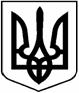 НАЦІОНАЛЬНА КОМІСІЯ З ЦІННИХ ПАПЕРІВТА ФОНДОВОГО РИНКУРІШЕННЯ    15 січня 2019                  		     м. Київ			     		     № 1Про затвердження Інформації про здійснення Національною комісією з цінних паперів та фондового ринку державної регуляторної політики у 2018 роціЗ метою виконання пункту 2 розпорядження Кабінету Міністрів України від 19.03.2004 №152-р «Про підготовку та оприлюднення щорічної інформації Кабінету Міністрів України про здійснення регуляторної політики органами виконавчої влади» та наказу Голови Комісії від 21.03.2013 №175 «Щодо забезпечення здійснення державної регуляторної політики Національною комісією з цінних паперів та фондового ринку»Національна комісія з цінних паперів та фондового ринкуВирішила:Затвердити Інформацію про здійснення Національною комісією з цінних паперів та фондового ринку державної регуляторної політики у 2018 році (додається).Департаменту стратегічного розвитку (О. Логвиненко) забезпечити оприлюднення затвердженої Інформації про здійснення Національною комісією з цінних паперів та фондового ринку державної регуляторної політики у 2018 році на офіційному веб-сайті Національної комісії з цінних паперів та фондового ринку (https://www.nssmc.gov.ua).Департаменту стратегічного розвитку (О. Логвиненко) забезпечити інформування Державної регуляторної служби України про прийняте рішення.4. Контроль за виконанням цього рішення покласти на т.в.о. Голови Комісії М. Лібанова.Т.в.о. Голови Комісії 							М. Лібанов Протокол засідання Комісії                  від  15 січня 2019 № 1